29/04/2021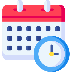 La confusion entre l’hébergement d’un patient en EHPAD et la donnée BEN_EHP_TOP du DCIR renseignée est courante. Cette donnée, surnommée à tort « TOP EHPAD », désigne en réalité l’intervention des établissements d’hospitalisation à domicile (HAD) dans les structures d’hébergement pour personnes âgées (EHPAD).La table « IR_ESM_R » mise à votre disposition sous la librairie SAS « CONSOPAT » permet d’intégrer à vos études populationnelles certains paramètres supplémentaires relatifs aux séjours en EHPAD, en USLD et dans les autres ESMS (établissements ou services médico-sociaux), comme par exemple les SSIAD et les SPASAD.La présente note a pour objet de vous présenter le contenu de cette table et ses mises à jour prévues.Constitution de la table référentielle IR_ESM_RCette base constitue un référentiel des résidents en EHPAD et en USLD, ainsi que des bénéficiaires d’ESMS, et sera mise à jour mensuellement. Elle vous permet d’étudier les séjours en cours ou échus, par âge et sexe du bénéficiaire, catégorie d’ESMS et type de tarification, et la présence ou non d’une pharmacie à usage intérieur (PUI). 
Les motifs des séjours échus sont indiqués et les établissements fermés ont une date de fin d’activité renseignée. Un « séjour » ESMS correspond à la gestion administrative d’un bénéficiaire depuis la prise en gestion de ce bénéficiaire jusqu’à la fin de cette gestion, un ESMS pouvant être un service médico-social assuré au domicile du patient, sans hébergement dans un établissement.Les dates non renseignées sont pré-affichées à « 31/12/2999 ».Une fois chainée avec DCIR par exemple, cette table permet de comprendre une consommation de soins atypique pendant tout ou partie d’un séjour en EHPAD, dans vos études sur le parcours de soins.NOTA BENE : cette table n’est pas encore exhaustive de tous les EHPAD (code catégorie 200 ou 202) et les USLD (code catégorie 362), ni de l’ensemble des ESMS, elle sera complétée au cours du temps. Il importe également de tenir compte du fait qu’il est impossible de retrouver :Les soins inclus dans l’option tarifaire (ni dans cette table, ni dans le DCIR), Les médicaments utilisés, si l’établissement possède une pharmacie à usage intérieur (PUI). Ce référentiel évoluera prochainement pour intégrer les patients suivis dans d’autres ESMS (services pour personnes handicapées, notamment).A noter que le numéro FINESS de l’établissement ne peut pas être restitué en clair quand il désigne un établissement d’hébergement, la résidence du patient étant fortement discriminante et interdite dans le SNDS.Aussi la localisation des EHPAD et autres ESMS est-t-elle disponible uniquement au niveau du département, mais pas au niveau de la commune.Dans un premier temps, le département d’origine du patient n’est pas restitué pour certains ESMS, il devrait l’être au 1er trimestre 2022.Le chaînage de ces données avec les autres bases du SNDS (DCIR, PMSI, Causes médicales de décès) est possible à partir des variables identifiant le patient, à savoir le couple {BEN_NIR_PSA, BEN_RNG_GEM} ou BEN_NIR_ANO, associées à la date de début de prise en charge du bénéficiaire (PEC_DEB_AME ou PEC_DEB_DTE) et à la date de fin de prise en charge du bénéficiaire (PEC_FIN_AME ou PEC_FIN_DTE). Le motif d’entrée n’est aujourd’hui renseigné que pour les bénéficiaires d’ESMS hors EHPAD/USLD. Il sera renseigné dans tous les cas courant 2022.Utilisateurs concernés par la mise à disposition de ce référentielCe référentiel est accessible sur le portail Snds aux profils nationaux, avec parfois certaines restrictions sur la restitution de certaines dates, restrictions détaillées dans le descriptif de la table ci-après.Signification des codesLes codes cités ci-après prennent les valeurs suivantes dans les tables de valeurs d’ORAVAL citées :ESM_TAR_COD (code de tarification), table de valeur IR_MFT_V (mode de fixation tarifaire)1	TARIF.LIBRE OU SANS TARIF.3	ARS ETS PUBLICS DG5	ARS : ETS MEDICO-SOCIAUX NON FINANCES PAR DOTATION GLOBALE9	ARS, PCD HAS DG, FORF.34	ARS/DG40           TARIF GLOBAL HABILITE AIDE SOCIALE, AVEC PHARMA USAGE INTERIEUR41           TARIF GLOBAL HABILITE AIDE SOCIALE, SANS PHARMA USAGE INTERIEUR42           TARIF GLOBAL NON HABILITE AIDE SOCIALE, AVEC PHARMA USAGE INTERIEUR43           TARIF GLOBAL NON HABILITE AIDE SOCIALE, SANS PHARMA USAGE INTERIEUR44           TARIF PARTIEL HABILITE AIDE SOCIALE, AVEC PHARMA USAGE INTERIEUR45           TARIF PARTIEL HABILITE AIDE SOCIALE, SANS PHARMA USAGE INTERIEUR46           TARIF PARTIEL NON HABILITE AIDE SOCIALE, AVEC PHARMA USAGE INTERIEUR47           TARIF PARTIEL NON HABILITE AIDE SOCIALE, SANS PHARMA USAGE INTERIEUR48           EHPA, DOT GLOBALE DE SOINS, HABILITE AIDE SOCIALE49           EHPA, DOT GLOBALE DE SOINS, NON HABILITE AIDE SOCIALE50           PETITE UNITE VIE, FORFAITS SOINS, HABILITE AIDE SOCIALE51           PETITE UNITE VIE, FORFAITS SOINS, NON HABILITE AIDE SOCIALE52           LOGEMENT FOYER, FORFAITS SOINS, HABILITE AIDE SOCIALE54	TARIF AM SSIAD57	ARS/ARS PCD DOT. GLOBALISEE58	ARS PJ GLOB. HORS CPOMLes codes 40, 42, 44 et 46 indiquent une PUI (pharmacie à usage intérieur).Les codes 40 à 47 correspondent aux cas de forfait global, les autres codes à des forfaits partiels. Il est possible, à partir du code de tarification, de savoir si l’établissement fonctionne avec une dotation globale (modalités 3, 9, 34, 48, 49, 57) ou pas (les autres codes tarification).ESM_CAT_COD (code de la catégorie de l’établissement ou du service médico-social), table de valeur IR_CET_D (catégorie d’établissement)  183	I.M.E.188	ET.ENFANTS POLY-HANDICAPES194	INSTITUT DEFICIENTS VISUELS195	INSTITUT DEFICIENTS AUDITIFS200	Maison de retraite (obsolète)202	RÉsidence autonomie207	CTRE JOUR PERS.AGEES209	SCE POLYVALENT AIDE, SOINS DOMICILE (S.P.A.S.A.D.)238        CENTRE D’ACCUEIL FAMILIAL SPÉCIALISÉ246	C.A.T.252	FOYER HÉBERGEMENT ADULTES HANDICAPÉS253	FOYER ACCUEIL POLYVALENT ADULTES HANDICAPÉS255	MAISON D’ACCUEIL SPÉCIALISÉE (M.A.S.)354	SERVICE SOINS INFIRMIERS DOMICILE (S.S.I.A.D.)362 	Établissement de soins longue durÉe370	ETABT EXPÉRIMENTAL PR PERSONNES HANDICAPÉES377	ETABT EXPÉRIMENTAL PR ENFANCE HAND.379	ETABT EXPÉRIMENTAL PR ADULTES HAND.381	ETABT EXPÉRIMENTAL PR PERSONNES AGEES382	FOYER DE VIE POUR ADULTES HANDICAPÉS390	ÉTABLISSEMENT D’ACCUEIL TEMPORAIRE ENFANTS HANDICAPÉS395	ÉTABLISSEMENT D’ACCUEIL TEMPORAIRE ADULTES HANDICAPÉS396	FOYER HÉBERGEMENT ENFANTS ET ADOLESCENTS HANDICAPÉS437	FOYER ACCUEIL MÉDICALISÉ ADULTES HANDICAPÉS (F.A.M.)446	SERVICE D’ACCOMPAGNEMENT A LA VIE SOCIALE (S.A.V.S.)448	ÉTABLISSEMENT ACCUEIL MÉDICALISÉ PERSONNES HANDICAPÉES (E.A.M.)500         EHPAD501         EHPA AVEC AM502         EHPA SANS AMLes numéros FINESS des ESMS dont le code catégorie est en rouge (établissements proposant des séjours et pouvant désigner l’adresse du bénéficiaire) sont cryptés. 
Les autres numéros FINESS (code catégorie en noir) sont en clair. La donnée ESM_DOM_COD = « O » indique que l’ESMS est le domicile du patient. Cette donnée est à « N » sinon.Le statut juridique de l’établissement (Public hospitalier, Public non hospitalier, Privé commercial, Privé non commercial) n’est pas disponible.ESM_PRV_COD (code de provenance du bénéficiaire), dont la table de valeur ZO_PRV_V est sous ORAVAL (possibilités de provenance), n’est renseigné que pour les bénéficiaires d’un ESMS hors EHPAD ou USLD.1	ETABLISSEMENT MEDICO-SOCIAL D'HEBERGEMENT2	DOMICILE SANS ACCOMPAGNEMENT MS OU HAD3	DOMICILE AVEC ACCOMPAGNEMENT MS OU HAD4	HEBERGEMENT EN ETABLISSEMENT DE SANTE (MCO, PSY, SSR)5	CHANGEMENT DE LA MODALITE DE PRISE EN CHARGE- DST_MTF_COD (code du motif de sortie du résident), table de valeur ES_MTS_V (motifs de sortie) dans CONSOPAT 0	Sans objet1	Décès2	Sortie définitive pour retour à domicile3	Transfert en établissement de santé (SSR, ESSLD, PSY)4	Transfert en établissement Médico-Social (EHPAD)5	Changement de la modalité de Prise En Charge6	Transfert en établissement médico-social gérant le handicap7	Changement de domicile8	Transfert en HAD9	Transfert en établissement de santé MCO10	PEC clôturée par le système - en l'absence de mise à jour11	Guérison ou reprise d'autonomie ou autre motif12	Transfert vers service de soins infirmiers (SSIAD, SPASAD)13	Transfert vers autre établissement ou service médico-social
14	Sortie temporaire (ne devrait pas figurer. Une seule occurrence)
15	Sortie définitive pour changement d’établissemenTBEN-SEX-COD (code sexe) : 1	 désigne un homme, 2 	 désigne une femme.NB : les rares valeurs 0 et 9 désignent des bénéficiaires dont le sexe est inconnu. Les variables en rouge dans le tableau ci-après ne seront renseignées qu’à partir de début 2022 pour les patients en EHPAD ou en USLD. Elles sont déjà renseignées pour les autres. Descriptif de la table 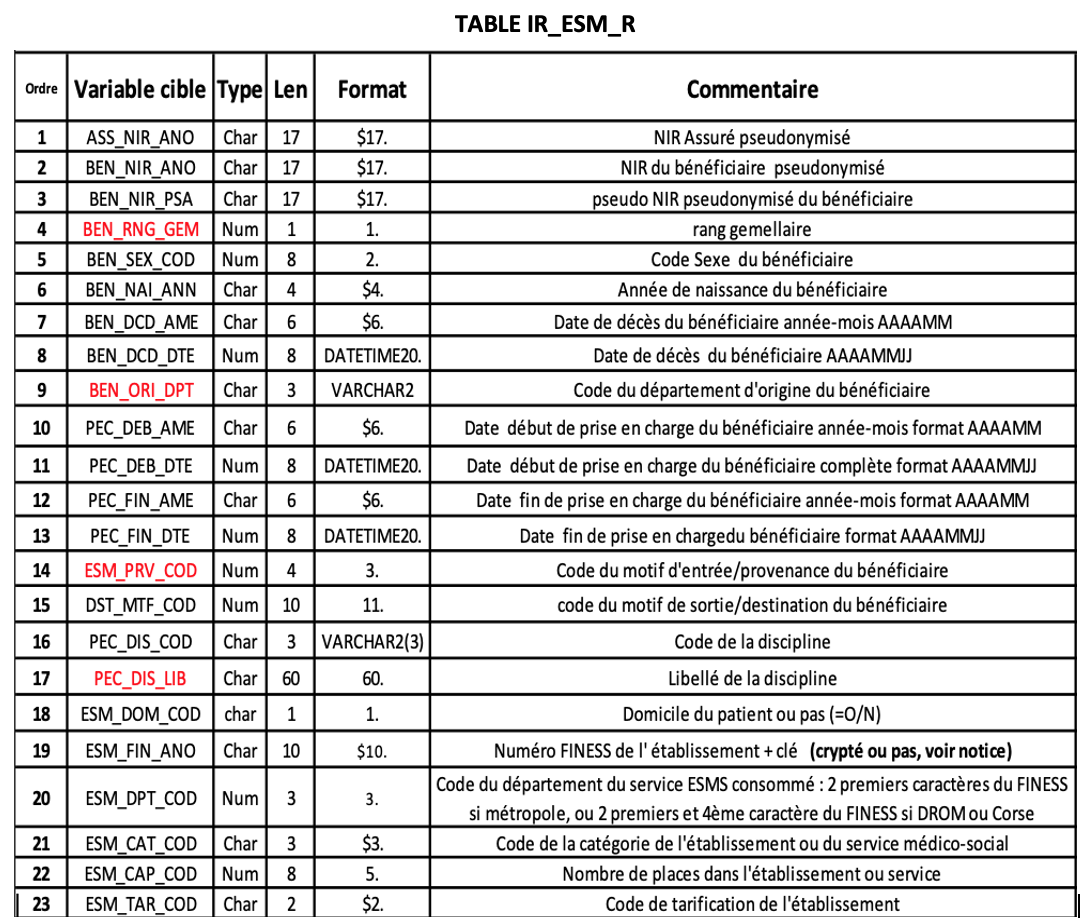 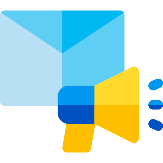 CommuniquéSNIIRAM/SNDS :MISE A DISPOSITION D’UN REFERENTIEL HISTORISÉ DES BÉNÉFICIAIRES DE SOINS MÉDICO-SOCIAUX 